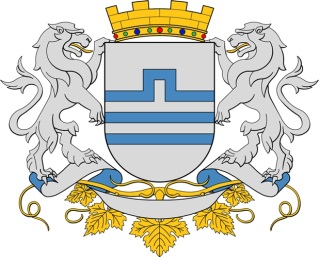 OPŠTINA U OKVIRU GLAVNOG GRADA - GOLUBOVCIKomisija za raspodjelu sredstava nevladinim organizacijamaINFORMACIJAO FINANSIRANJU PROJEKATA NEVLADINIH ORGANIZACIJA ZA 2020. GODINU Anovi, mart 2021. godineSADRŽAJUVOD............................................................................................................................3KOMISIJA...................................................................................................................3-4KONKURS..................................................................................................................4-5OCJENJIVANJE PROJEKATA I ODLUKE KOMISIJE...............................................5-8UGOVORI......................................................................................................................8NARATIVNI I FINANSIJSKI IZVJEŠTAJ........................................................................9LISTA I OPIS PODRŽANIH PROJEKATA...............................................................10-12REZIME........................................................................................................................13UVODProgramom rada Skupštine Opštine u okviru Glavnog grada-Golubovci, za 2021. godinu, u prvom kvartalu, a u skladu sa odredbama Odluke o finansiranju projekata nevladinih organizacija („Službeni list Crne Gore-opštinski propisi“, br. 020/19 i 043/19), planirano je razmatranje Informacije o finansiranju projekata nevladinih organizacija za 2020. godinu.Na osnovu člana 174 st. 2 tač. 5 Zakona o lokalnoj samoupravi („Službeni list Crne Gore“, br. 002/18 i 034/19) i člana 146 st. 1 Statuta Opštine u okviru Glavnog grada-Golubovci („Službeni list Crne Gore-opštinski propisi“ br. 012/19), Skupština Opštine, je na VII sjednici, održanoj dana 10.05.2019. godine, donijela Odluku o finansiranju projekata nevladinih organizacija („Službeni list Crne Gore-opštinski propisi“ br. 020/19), dok su Izmjene i dopune Odluke o finansiranju projekta („Službeni list Crne Gore-opštinski propisi“, br. 043/19), usvojene na sjednici Skupštine dana 18.10.2019. godine.Odredbama usvojene Odluke, propisano je da se sredstva za finansiranje projekata nevladinim organizacijama, dodjeljuju na osnovu javno raspisanog Konkursa, kojim su precizno definisani uslovi i kriterijumi pod kojima nevladine organizacije mogu, sa svojim projektom da apliciraju za sredstva, koja se dodjeljuju iz Budžeta Opštine u okviru Glavnog grada-Golubovci. KOMISIJAČlanom 4 st. 2 Odluke o finansiranju projekata nevladinih organizacija, propisano je da Komisiju čine tri člana i to dva člana iz reda službenika Opštine u okviru Glavnog grada-Golubovci i jedan predstavnik nevladinog sektora. Odredbama Odluke propisano je da mandat Komisije traje dvije godine. Komisija koja je sprovela postupak, po objavljenom Konkursu, imenovana je rješenjem predsjednice Opštine u okviru Glavnog grada-Golubovci, br. 22-031/19-3391 i radila je u sastavu:Marija Perović, predsjednica Komisije,Jasmina Vujačić, samostalni savjetnik III za kadrovske poslove u Sekretarijatu za lokalnu upravu Opštine u okviru Glavnog grada-Golubovci i Nikola Kračković, predstavnik nevladinog sektora.Za sekretara Komisije imenovana je Milena Đurović, službenik za javne nabavke Opštine u okviru Glavnog grada-Golubovci.U skladu sa rješenjem o imenovanju, obaveze Komisije su da:donese Poslovnik o radu;sačini  i objavi tekst Konkursa za finansiranje projekata nevladinih organizacija;sačini i objavi listu nevladinih organizacija koje su podnijele prijavu na Konkurs, u roku od 15 dana od dana završetka Konkursa, sa naznakom o eventualnoj potrebi dopune dokumentacije;vrši ocjenu projekata, koji ispunjavaju uslove Konkursa, primjenom propisane skale za propisane kriterijume;sačini izvještaj sa prijedlogom projekata kojima bi trebalo dodijeliti sredstva iz Budžeta i iznos tih sredstava, u roku od 15 dana od dana završetka roka za dostavljanje dopune dokumentacije;prati realizaciju zaključenih ugovora i putem sredstava informisanja predstavlja realizovane aktivnosti nevladinih organizacija čiji su projekti podržani;podnese Skupštini Opštine, godišnji izvještaj o finansiranim projektima nevladinih organizacija, iznosu dodijeljenih sredstava, realizovanim aktivnostima i njihovim efektima u prvom kvartalu naredne godine, za prethodnu godinu.KONKURSČlanom 3 Odluke o finansiranju projekata nevladinih organizacija (“Službeni list Crne Gore-opštinski propisi” br. 020/19 i 043/19), propisano je, da se sredstva iz Budžeta dodjeljuju nevladinoj organizaciji, za projekte iz oblasti:socijalne i dječije zaštite,ostvarivanje prava lica sa invaliditetom,kulture, vaninstitucionalnog obrazovanja,zaštite životne sredine ipoljoprivrede i ruralnog razvoja.Na osnovu članova 6 i 7 Odluke, Opština je, dana 17.02.2020. godine, raspisala Konkurs za finansiranje projekata nevladinih organizacija, za 2020. godinu, broj D 22-056/20-115, koji je u skladu sa prednje citiranim odredbama Odluke, objavljen na sajtu Glavnog grada Podgorica, u jednom štampanom mediju, koji se distribuira na teritoriji Opštine, na lokalnom radio emiteru i na oglasnoj tabli Opštine u okviru Glavnog grada-Golubovci.Ukupan iznos budžetskih sredstava, predviđenih za ovu namjenu, iznosio je 15.000,00 eura,            s tim, što shodno odredbi člana 10 Odluke o finansiranju projekata nevladinih organizacija, ukupan iznos sredstava traženih budžetom projekta, ne može biti veći od 20 %  iznosa predviđenih za raspodjelu na Konkursu. Konkurs na koji su nevladine organizacije imale pravo da podnesu prijavu projekta, trajao je 30 dana, nakon je čega, je shodno odredbama Odluke o finansiranju projekata nevladinih organizacija, obaveza Komisije bila da zakaže i održi sjednicu.Međutim, u toku trajanja roka predviđenog za prijavu projekta na Konkurs, usljedile su okolnosti, koje je izazvala pojava virusa COVID 19, a na koje ni Opština u okviru Glavnog grada-Golubovci, kao ni podnosioci prijava na Konkursu nijesu mogli da utiču. Naime, dana 15.03.2020. godine, a prije isteka roka za podnošenje prijava po Konkursu (18.03.2020.godine), Vlada Crne Gore i Nacionalno koordinaciono tijelo za zarazne bolesti su, na prijedlog Instituta za javno zdravlje Crne Gore, usvojili set mjera, među kojima je bila i zabrana okupljanja, koja je podrazumijevala zabranu održavanja bilo kakvih sastanaka, sjednica i slično.O razlozima, koji su uticali na nemogućnost održavanja sjednice, predsjednica Komisije sačinila je službenu zabilješku, koja je zavedena pod brojem D-22-056/20-115/11 i koja je objavljena na sajtu Glavnog grada Podgorica, u oglasnom dijelu.Imajući u vidu da je Komisija poštujući mjere donijete od strane nadležnih državnih organa, obustavila rad, prije isteka vremena na koji je Konkurs objavljen, to je u cilju zaštite prava svih učesnika u postupku, shodno članu  65 Zakona o upravnom postupku Crne Gore ( “Službeni list Crne Gore”, br. 056/14, 020/15, 040/16 i 037/17), produžen rok za podnošenje prijava, u trajanju od osam dana.Obavještenje o produženju roka broj D-22-056/20-115/14, objavljeno je na sajtu Glavnog grada Podgorica, u oglasnom dijelu, u kome je navedno da nevladine organizacije sa područja Opštine u okviru Glavnog grada-Golubovci i Glavnog grada Podgorica, mogu da podnesu prijave do dana 25.maja 2020. godine.OCJENJIVANJE PROJEKATA I ODLUKA O FINANSIRANJU PROJEKATA NEVLADINIH ORGANIZACIJAU zakonskom roku na raspisani Konkurs prijave je podnijelo ukupno 14 nevladinih organizacija.Na XIII sjednici, Komisija je pristupila otvaranju dostavljenih prijava i dokumentacije, koju su nevladine organizacije dostavile i zapisnički konstatovala da je prijava sa kompletnom dokumentacijom, koja je predviđena Konkursom, dostavljena od strane jedne nevladine organizacije. Nakon pregleda dostavljenih projekata, a primjenom člana 9 st. 1 Odluke o finansiranju projekata nevladinih organizacija, utvrđena je lista nevladinih organizacija, koje nijesu dostavile urednu i potpunu prijavu projekta, te je u skladu sa st. 2 istog člana, nevladinim organizacijama upućeno pisano obavještenje i ostavljen rok, za dopunu prijave i potrebne dokumentacije.Tokom rada, Komisija je zapisnički konstatovala da je NVO Udruženje umjetnika “Vizija”, iz Golubovaca, odustala od prijave projekta na Konkurs, o čemu je odgovorno lice ove nevladine organizacije, Komisiji dana 09.06.2020. godine, uputilo pisanu izjavu, koja je na Arhivi Opštine u okviru Glavnog grada-Golubovci, zavedena pod brojem D 22-056/20-115/36.Utvrđena lista nevladinih organizacija koje nijesu dostavile urednu i potpunu prijavu, shodno zakonskoj regulativi donijeta je na XVI sjednici Komisije i objavljena je na sajtu Glavnog grada Podgorica i istovremeno je istaknuta na oglasnoj tabli Opštine u okviru Glavnog grada-Golubovci.Dopuna dostavljene dokumentacije razmatrana je na XIV sjednici Komisije, koja je održana dana 19.06.2020. godine. Na ovoj sjednici odgovorna lica za realizaciju projekta upoznala su Komisiju sa tehničkim problemima, prilikom pribavljanja dokumentacije. Naime, zbog pandemije virusa COVID 19, institucije su prilagodile rad mjerama koje je propisalo Nacionalno koordinaciono tijelo za zarazne bolesti, strankama je zabranjen ulaz u institucije, a svi zahtjevi stranaka upućivani su putem mail-a ili putem pošte. Obzirom na takvu situaciju, a pri činjenici da su stranke na izdavanje svih dokumenata čekali duže nego u periodu prije pandemije korona virusa, to je Komisija odlučila da se nevladinim organizacijam omogući produžetak roka. Produženje roka odobreno uz primjenu člana 8 Zakona o upravnom postupku Crne Gore (“Službeni list Crne Gore”, 056/14, 020/15, 040/16, 037/17).Na XV sjednici Komisija je zapisnički konstatovala da odgovorno lice za realizaciju projekta ispred   NVO “Centar za samorazvoj i unapređenje društva” iz Podgorice, nije postupilo po zahtjevu Komisije, za dopunu dokumentacije, čime je ova nevladina organizacija, shodno odredbama Zakona o nevladinim organizacijama i Odluke o finansiranju projekata nevladinih organizacija, izgubila pravo da nastavi učešće u postupku po Konkursu.Komisija je na XVI zapisnički konstatovala i da odgovorno lice za realizaciju projekta ispred                NVO “Udruženje poljoprivrednih proizvođača Zeta i ostali” iz Golubovaca, nije postupilo po zahtjevu Komisije, za dopunu dokumentacije, čime je ova nevladina organizacija, shodno odredbama Zakona o nevladinim organizacijama i Odluke o finansiranju projekata nevladinih organizacija, izgubila pravo da nastavi učešće u postupku po Konkursu.Nakon što je na XVI sjednici konstatovano da su ostale nevladine organizacije dostavile kompletnu dokumentaciju, Komisija je prešla na razmatranje budžeta projekata, sa kojima su nevladine organizacije aplicirale na Konkursu. Komisija se prilikom razmatranja i ocjene dostavljenih projekata pridržavala kriterijuma, koji su propisani članom 11 st. 1 tač. 1 Odluke o finansiranju projekata nevladinih organizacija, a to su:Doprinos prijavljenog projekta ostvarivanju javnog interesa u određenoj oblasti,Kvalitet projekta,Kapacitet nevladine organizacije da realizuje prijavljeni projekat i Transparentnost rada nevladine organizacije.U skladu sa nadležnostima, koje proizilaze iz člana 14 st. 1 Odluke o finansiranju projekata nevladinih organizacija, Komisija je utvrdila Rang listu projekata nevladinih organizacija, prema njihovoj konačnoj ocjeni za 2020 godinu, br. D 22-056/20-115/86 i predsjednici Opštine, uz akt br. D 22-056/20-115/88 od 30.07.2020. godine, dostavila Izvještaj sa prijedlogom projekata nevladinih organizacija, koje bi trebalo podržati sredstvima iz Budžeta Opštine i iznosom sredstava za 2020 godinu, a na osnovu sveobuhvatne ocjene projekata.Komisija je, nakon okončanja rada, u svom Izvještaju za 2020. godinu, predložila da se sredstvima iz budžeta Opštine u okviru Glavnog grada-Golubovci, podrži 8 (osam) projekata nevladinih organizacija ukupne vrijednosti 15.000,00 eura.Tabela 1: Projekti koji ispunjavaju kriterijume Konkursa i koji su predloženi za podršku su:Tabela 2: Nevladine organizacije čiji su projekti nakon ocjene i utvrđivanja Rang liste ostali ispod crteTabela 3: Nevladine organizacije čiji su projekti odbijeniTabela 4: Nevladine organizacije koje su odustale od realizacije prijavljenog projektaNa osnovu Izvještaja sa prijedlogom projekata nevladinih organizacija, koje bi trebalo podržati sredstvima iz Budžeta Opštine i iznosom sredstava za 2020 godinu, predsjednica Opštine u okviru Glavnog grada-Golubovci dana 31.07.2020. godine, donijela je Odluku o finansiranju projekata nevladinih organizacija za 2020 godinu, koja je uz poštovanje zakonske procedure objavljena na sajtu Glavnog grada Podgorica, istaknuta na oglasnoj tabli Opštine u okviru Glavnog grada-Golubovci i dostavljena učesnicima Konkursa.U skladu sa odredbama Odluke o finansiranju projekata nevladinih organizacija, nevladine organizacije imale su pravo podnošenja tužbe Upravnom sudu Crne Gore, u roku od 20 dana od dana prijema Odluke. U navedenom roku, a provjerom kroz službenu evidenciju koju vodi Arhiva Opštine u okviru Glavnog grada-Golubovci, utvrđeno je da u odnosu na donijetu Odluku, nije bilo podnijetih tužbi.UGOVORIUgovore o načinu isplate i korišćenju dodijeljenih sredstava, izvještavanju i nadzoru nad realizacijom podržanog projekta, u prostorijama Opštine u okviru Glavnog grada-Golubovci,  potpisali su predsjednica u ime Opštine u okviru Glavnog grada Golubovci i odgovorna lica za realizaciju  projekata, kao korisnici sredstava ispred nevladinih organizacija.Potpisanim ugovorima strane potpisnice su definisale međusobna prava i obaveze između Opštine u okviru Glavnog grada-Golubovci i nevladinih organizacija u svojstvu korisnika sredstava, dodijeljenih Odlukom o finansiranju projekata za 2020 godinu, za realizaciju projekta prijavljenog na osnovu Konkursa.Odredbama potpisanog Ugovora, predviđena je obaveza svih korisnika sredstava da odobrena sredstva koriste isključivo, za realizaciju projekta, u skladu sa Budžetom projekta, koji je sastavni dio potpisanih ugovora.Pored jasno definisanih prava i obaveza ugovornih strana, odredbama Ugovora je predviđena obaveza odgovornih lica ispred nevladinih organizacija, da do kraja tekuće godine, odnosno do dana 31.12.2020. godine, dostave narativne i finansijske izvještaje, sa dokumentacijom, koja se odnosi na utrošak odobrenih sredstava, po aktivnostima budžeta projekta. Imajući u vidu da je realizacija projekata predviđena u godini, kada su na snazi epidemiološke mjere, zbog virusa COVID 19, to je potpisanim Ugovorom predviđena obaveza korisnika sredstava da se prilikom realizacije projekta, pridržava svih mjera, koje na prijedlog Instituta za javno zdravlje Crne Gore, propiše Nacionalno koordinaciono tijelo za zarazne bolesti.U toku realizacije projekta odgovorno lice nevladine organizacije “Lovačko društvo Zeta”, je zahtjevom koji je zaveden pod brojem D 22-056/20-115/102, zatražilo izmjenu Budžeta projekta, ali je, u roku propisanom za odlučivanje odustalo od zahtjeva i o tome telefonskim putem obavijestilo Komisiju, o čemu je shodno odredbama Zakona o upravnom postupku, sačinjena službena zabilješka.Odgovorno lice ispred nevladine organizacije “Folklorna grupa Crna Gora”, se dana 23.12. 2020 godine, obratilo sa zahtjevom, koji je zaveden pod brojem D 2-056/20-115/109, kojim je traženo produženje roka za dostavu narativnog i finansijskog izvještaja.U tom pravcu, Komisija je uputila odgovornom licu zahtjev za dostavu izjašnjenja, nakon čega je odgovorno lice ispred nevladine organizacije, umjesto izjašnjenja dostavilo tražene izvještaje, čime se smatra da je odustalo od podnijetog zahtjeva za produženje roka.NARATIVNI I FINANSIJSKI IZVJEŠTAJINarativne i finansijske izvještaje sa dokumentacijom, koja prati odobrene troškove u vezi sa realizacijom projekta, korisnici sredstava su bili u obavezi da dostave do 31.12.2020. godine.Komisija je na XIX sjednici, održanoj dana 15.01.2021. godine, razmatrala dostavljene finansijske i narativne izvještaje nevladinih organizacija, za podržane projekte u 2020. godini. Na sjednicama, na kojima su razmatrani narativni i finansijski izvještaji, Komisija je zapisnički konstatovala da su 2 (dvije) nevladine organizacije, u zakonom propisanom roku dostavile potrebne izvještaje i to:NVO “Progres Zete” iz Golubovaca iNVO “ Celijakija” iz Golubovaca.Tokom rada Komisija je zapisnički konstatovala da nevladine organizacije:NVO “Bisera” iz PodgoriceNVO “Lovačko društvo Zeta” iz Golubovaca,NVO “Udruženje ribolovaca Zeta” iz Golubovaca,NVO “Centar za istraživanje društvenih nauka” iz Podgorice,NVO “Folklorna grupa Crna Gora” iz Podgorice iNVO “Institut za savremeno obrazovanje i stručno usavršavanje Montenegro Education” iz Mojanovića, nijesu dostavile potrebne izvještaje i kojima je upućen pisani zahtjev da u zakonskom roku dostave dopunu izvještaja.Postupajući po zahtjevima Komisije, sve nevladine organizacije, koje su dostavile narativne i finansijske izvještaje o utrošenim sredstvima, koja su im Odlukom o finansiranju projekata nevladinih organizacija, za 2020 godinu, odobrena su dostavile traženu dokumentaciju, što je Komsija utvrdilaU toku provjere dokumentacije, koju su nevladine organizacije dostavile uz narativni i finansijski izvještaj, za 2020 godinu, Komisija je koristeći sve pravne mogućnosti, koje joj pruža Zakon o nevladinim organizacijama, Odluka o finansiranju projekata nevladinih organizacija i odredbe potpisanog Ugovora o načinu isplate i korišćenju dodijeljenih sredstava, izvještavanju i nadzoru nad realizacijom projekta, utvrdila da je dostavljena dokumentacija validna i da ispunjava sve zakonom propisane uslove. Nakon razmatranja finansijskog izvještaja Komisija je utvrdila da je za realizaciju projekta „Podijelimo zalogaj“, nevladinoj organizaciji „Celijakija“ iz Golubovaca, odoboren iznos od 1.900,00 eura, od čega je utrošen iznos od 1.824,07 eura, dok je ostalo neutrošeno 75,93 eura, kako to proizilazi iz dostavljenog finansijskog izvještaja, pa je u tom pravcu Komisija odgovornom licu ove nevladine organizacije uputila pisani zahtjev za povraćaj neutrošenog dijela sredstava.LISTA I OPIS PODRŽANIH PROJEKATANVO  „BISERA“Nevladinoj organizaciji “Bisera” iz Podgorice, shodno odredbama potpisanog ugovora                          br. D 22-056/20-115/93, odobrena su sredstva u iznosu od 2.400,00 eura. Ova nevladina organizacija aplicirala je sa projektom iz oblasti kulture, pod nazivom “Video spot za pjesmu o Zeti“.Cilj ovog projekta je promocija kulture i vizuelni prikaz Zete, kroz muzički sadržaj, koji je putem youtube kanala dostupan neograničenom broju ljudi. Autor muzike i teksta za pjesmu “Zeto moja”, je pjevač Zdravko Đuranović, dok je izradu spota radila produkcija “Bubulj” iz Bara.Pjesma se zove “Zeto moja” i dostupna je na https://www.youtube.com/watch?v=DZH2-TobNOs.Kroz realizaciju ovog video spota, ispunjen je kriterijum ostvarenja javnog interesa u određenoj oblasti i transparentnost realizacije projekta.NVO  „LOVAČKO DRUŠTVO ZETA“Nevladinoj organizaciji “Lovačko društvo Zeta” iz Golubovaca, shodno odredbama potpisanog ugovora br. D 22-056/20-115/97, odobrena su sredstva u iznosu od 2.395,00 eura. Ova nevladina organizacija, aplicirala je sa projektom iz oblasti poljoprivrede i ruralnog razvoja, pod nazivom “Izgradnja fazanerije“.Cilj ovog projekta je izgradnja objekta i privođenje namjeni istog, u cilju uzgoja pernate divljači. Ciljna grupa projekta su članovi društva, kao i svi ljubitelji prirode u našem društvu.Realizacijom ovog projekta omogućiće se poboljšanje smještajnog kapaciteta za uzgoj pernate divljači, a u dijelu transparentnosti, realizacija projekta je praćena putem društvenih mreža i viber grupe “Lovačkog društva Zeta”.NVO “UDRUŽENJE RIBOLOVACA ZETA”Nevladinoj organizaciji “Udruženje ribolovaca Zeta” iz Golubovaca, shodno odredbama potpisanog ugovora br. D 22-056/20-115/100, odobrena su sredstva u iznosu od 2.380,00 eura. Ova nevladina organizacija, aplicirala je sa projektom iz oblasti vaninstitucionalnog obrazovanja i zaštite životne sredine, pod nazivom “Volimo životnu sredinu kroz tradicionalni način ribolova i stare zanate”.Cilj ovog projekta je podizanje svijesti i znanja učenika o potrebi zaštite životne sredine i prirodnih resursa, upotrebom tradicionalnih načina ribolova i njegovanjem starih zanata. Ciljna grupa ovog projekta su učenici osnovnih škola.Praćenje realizacije ovog projekta, nevladina organizacija je obezbijedila putem sredstava javnog informisanja odnosno realizacija projekata je ispraćena posredstvom lokalnog radio emitera na teritoriji Opštine u okvriu Glavnog grada-Golubovci.NVO „CELIJAKIJA”Nevladinoj organizaciji “Celijakija” iz Golubovaca, shodno odredbama potpisanog ugovora                br. D 22-056/20-115/94, odobrena su sredstva u iznosu od 1.900,00 eura. Ova nevladina organizacija, aplicirala je sa projektom iz oblasti socijalne i dječije zaštite, pod nazivom “Podijelimo zalogaj”.Cilj projekta je podizanje nivoa svijesti djece koja imaju celijakiju, da se osjećaju kao i sva druga djeca, da se upoznaju sa podacima da ima još djece sa problemom celijakije, edukacijom uz podsjećanje doktora da češće misle na celijakiju, prilikom liječenja pacijenata, kod kojih postoje indikacije, koje ukazuju na ovu bolest.Jedan od ciljeva projekta je i upoznavanje nutricionista sa bezglutenskom dijetom:Da budu na licu mjesta i nauče kako se sprema hrana bez glutena, koji proizvodi se koriste,Podizanje znanja i svijesti o bolesti i terapiji,Da se ukaže na stigmatizam koji je sveprisutan od najnižeg uzrasta do odraslih, kao i da se omogući zdrav i pravilan pristup i život zajednici.Ciljna grupa ovog projekta su:Roditelji i porodice djece oboljele od celijakije, kao i odrasle osobe oboljele od celijakije,nutricionisti,Svi oni čiji su život i svakodnevnica u dodiru sa oboljelima od celijakije, posebno oboljelom djecom sa teritorije Zete,Svi oboljeli od celijakije će kroz realizaciju ovog projekta biti motivisani da o bolesti razmišljaju na drugačiji način.Praćenje realizacije ovog projekta, nevladina organizacija je obezbijedila putem sredstava javnog informisanja odnosno projekat je predstavljen u emisiji “Ukusi jutra”, koja je emitovana na RTCG. Takođe, transparentnost prilikom realizacije ovog projekta, nevladina organizacija je obezbjeđivala putem objava na društvenim mrežama.NVO „CENTAR ZA ISTRAŽIVANJE DRUŠTVENIH NAUKA“Nevladinoj organizaciji “Centar za istraživanje društvenih nauka” iz Podgorice, shodno odredbama potpisanog ugovora br. D 22-056/20-115/95, odobrena su sredstva u iznosu od 2.150,00 eura. Ova nevladina organizacija, aplicirala je sa projektom iz oblasti zaštitite životne sredine pod nazivom “Pravo na zdravu životnu sredinu uslov za prosperitet u Gradskoj Opštini Golubovci”. Cilj projekta je obezbjeđivanje znanja iz oblasti ekološkog prava u cilju zaštite i razvoja životne sredine na teritoriji Opštine. Ciljna grupa ovog projekta je stanovništvo na teritoriji Opštine u okviru Glavnog grada-Golubovci.Praćenje realizacije ovog projekta, nevladina organizacija je obezbijedila putem objava na društvenim mrežama i objavljivanjem publikacije koja se odnosi na realizaciju prijavljenog projekta.NVO „FOLKLORNA GRUPA CRNA GORA“Nevladinoj organizaciji “Folklorna grupa Crna Gora” iz Podgorice, shodno odredbama potpisanog ugovora br. D 22-056/20-115/96, odobrena su sredstva u iznosu od 1.400,00 eura. Ova nevladina organizacija, je aplicirala sa projektom iz oblasti kulture, pod nazivom “Folklorom u svijet”.Cilj projekta je promovisanje kulture i folklora na internacionalnim festivalima i priredbama, u inostranstvu.Ciljna grupa su igrači sa područja Zete, uzrasta od 12 – 30 godina, kao i uprava grupe, koji svojim učešćem promovišu kulturu Države Crne Gore i ujedno obilaze druga mjesta upoznajući kulture drugih država, što doprinosi razvoju svijesti i podizanju nivoa opšte kulture, kod mladih ljudi.Transparentnost u radu i prilikom realizacije projekta, ova nevladina organizacija obezbjeđuje objavama na društvenim mrežama i putem medija.NVO „INSTITUT ZA SAVREMENO OBRAZOVANJE I STRUČNO USAVRŠAVANJE MONTENEGRO EDUCATION“Nevladinoj organizaciji “Institut za savremeno obrazovanje i stručno usavršavanje Montenegro Education” iz Mojanovića, shodno odredbama potpisanog ugovora br. D 22-056/20-115/98, odobrena su sredstva u iznosu od 1.000,00 eura. Ova nevladina organizacija, aplicirala je sa projektom iz oblasti poljoprivrede i ruralnog razvoja, pod nazivom “Biraj Zetsko-biraj najbolje”.Cilj projekta je da se putem specijalno izrađenog sajta afirmišu domaći proizvodi poljoprivrednih proizvođača sa teritorije Zete i povezivanje sa potencijalnim kupcima.Ciljna grupa su poljoprivredni proizvođači sa teritorije Opštine u okviru Glavnog grada-Golubovci.Realizacija projekta i transparentnost ova nevaldina organizacija je obezbijedila putem specijalno izrađenog sajta, koji se nalazi u okviru linka birajdomace.me. NVO „PROGRES ZETA“Nevladinoj organizaciji “Progres Zete” iz Golubovaca, shodno odredbama potpisanog ugovora br. D 22-056/20-115/999, odobrena su sredstva u iznosu od 1.375,00 eura. Ova nevladina organizacija, aplicirala je sa projektom iz oblasti zaštite životne sredine, pod nazivom “Pravilna upotreba sredstava za zaštitu bilja i edukacija stanovništva”.Cilj projekta je da se putem edukacije stanovništvo upozna sa načinom pravilne upotrebe pesticida i sprječavanje negativnog uticaja na životnu sredinu, u skladu sa propisima.Ciljna grupa su potrošači proizvoda i poljoprivredni proizvođači sa teritorije Opštine u okviru Glavnog grada-Golubovci.Transparentnost projekta omogućena je kroz sprovođenje ankete i putem objava na sajtu progreszete.wixsite.com. REZIMENa osnovu Izvještaja Komisije za raspodjelu sredstava nevladinim organizacijama za 2020.  godinu, predsjednica Opštine u okviru Glavnog grada-Golubovci, donijela je Odluku o finansiranju projekata nevladinih organizacija za 2020. godinu.Od ukupno 14 (četrnaest) dostavljenih projekata, shodno uslovima koji su propisani Konkursom, Opština u okviru Glavnog grada-Golubovci, podržala je projekte 8 (osam) nevladinih organizacija u ukupnom iznosu od 15.000,00 eura.Broj: D 22-056/21-155 Anovi, 16. 03. 2021. godine                                                                                                                         Tanja StajovićPredsjednica OpštineObradila: Marija Perović, predsjednica KomisijeRbPodnosilac projektaNaziv projektaBodoviOdobreno sredstava1.NVO “Bisera”“Video spot za pjesmu o Zeti”1172.400,002.NVO “Lovačko društvo Zeta”“Izgradnja fazanerije”1112.395,003.NVO “Udruženje ribolovaca Zeta”“Volimo životnu sredinu kroz tradicionalni način ribolova i stare zanate”1092.380,004.NVO “Celijakija”“Podijelimo zalogaj”941.900,005.NVO “Centar za istraživanje društvenih nauka”“Pravo na zdravu životnu sredinu-uslov za prosperitet u Gradskoj Opštini Golubovci”872.150,006.NVO “Folklorna grupa Crna Gora”“Folklorom u svjet”821.400,007.NVO “Institut za savremeno obrazovanje i stručno usavršavanje Montenegro Education”“Biraj Zetsko-biraj Najbolje”801.000,008. NVO “Progres Zete”“Pravilna upotreba sredstava za zaštitu bilja i edukacija stanovništva”781.375,00UKUPNOUKUPNOUKUPNO15.000,00RbPodnosilac projektaNaziv projektaBodoviOdobreno sredstava1.NVO “Crnogorski centar za razvoj kulture i sporta-KULSPORT”„Svi za prirodu“70/2.NVO “Educo Centar Familija-Eduko Centar Familija”„Brendiranje poljoprivrednih proizvoda-ključ agrobiznisa“58/3.NVO “21 maj “„Družimo se i dok staramo“56/RbPodnosilac projektaNaziv projektaKonačna ocjena1.NVO “Centar za samorazvoj i unapređenje društva”„Afirmisanje volonterizma kroz edukaciju mladih o njegovom značenju UKLJUČI SE“Prijava projekta je odbijena2.NVO “Udruženje poljoprivrednih proizvođača Zeta i ostali”„Ruiniranje i edukacija stanovništva o alergenom korovskom bilju ambroziji“Prijava projekta je odbijenaRbPodnosilac projektaNaziv projektaKonačna ocjena1.NVO “ Udruženje umjetnika Vizija”„VI međunarodni književni festival za djecu Kulturom do prijateljstva“„VI međunarodni susreti djece pjesnika i likovnih stvaralaca –Znam gdje stanuje osmjeh“/